all 3 sides one year event 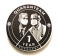 TOPICS WWWIIILLLLLL HHH... JOIN US TO CELEBRATE!HOME SWEET HOME GROUP LLLEEEXXXIII RRR... THE HOMEGROUP: THE HEARTBEAT OF AA MARCH 13TH 7PM CST @UNITY, SERVICE, & RECOVERY FOLLOWED BY AAAAAA JJJEEEOOOPPPAAARRRDDDYYY ID: 848 6902 2731 / PW: 12345 